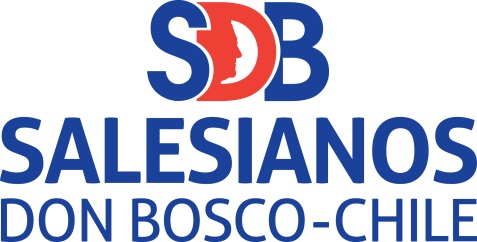 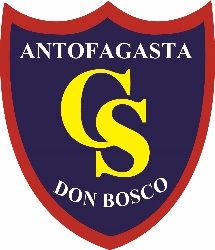 Reflexiones sobre la identidad latinoamericana	.Actividad  (30 puntos):- Lea los siguientes recursos 1 -2  y 3.-Complete el siguiente recuadro con los requisitos que se exige (modelo a seguir).- la extensión mínima de la argumentación o justificación  es de 10  líneas.- serán descontado 0,5 pto de su puntuación final si se presentan problemas de redacción u ortografía.Modelo a seguir:Recurso 1: América Latina: identidad y diversidad cultura. El concepto de Nación fue acuñado en Europa. En sus orígenes, esto es en los primeros siglos de la Edad Media, careció de connotaciones políticas y más bien aludía al origen de las personas y los pueblos. Se hablaba así de la “nación inglesa”, de la “nación francesa”, etc. La escisión de la Cristiandad hacia el Siglo XVI por efecto de la Reforma protestante, más la crisis de los poderes imperiales, desembocó en el surgimiento en una serie de “naciones”, esta vez vinculadas políticamente a centros de poder encarnados en los príncipes. La Más tarde, y por obra de la Revolución francesa, surge el concepto de soberanía nacional asumida por el propio pueblo frente a la soberanía de los reyes. La colectividad nacional soberana es desde entonces identificada con la universalidad de los ciudadanos. Como puede verse, el surgimiento del “Estado-Nación” fue en Europa el producto de un largo y lento proceso histórico, en el cual el Estado, entidad jurídica, se ajustó a la Nación, fenómeno de carácter socio-cultural. En cambio, en nuestro continente, las Naciones surgieron como consecuencia de la acción de los próceres y caudillos de la Independencia. Algunos “estados-naciones”, como Bolivia, por ejemplo, fueron el producto de la voluntad de un líder (en este caso, del propio Libertador Simón Bolívar) o del fraccionamiento provocado por los localismos (Sarmiento decía que en Centroamérica hicimos una República de cada aldea). Pero mientras en Europa el Estado se acopló a la Nación, en América Latina el Estado se creó antes que la Nación estuviera plenamente forjada. Y esto no sólo es válido en relación con nuestros “estados-naciones”, sino también en relación con la llamada “nacionalidad latinoamericana”, que en todo caso es un concepto en proceso de formación. No debe, entonces, extrañarnos que haya quienes se pregunten si América Latina es un mito o una realidad. ¿Tienen validez los análisis y las afirmaciones de carácter global, referidas a una región donde abundan las diversidades y contrastes? La expresión América Latina comprende una realidad sumamente compleja, donde se dan casi por igual las diversidades y similitudes. De ahí que, si se pone el acento en las diferencias y regionalismos, es posible negar la existencia de América Latina y de la unidad esencial que brota de su misma diversidad. Si seguimos esa línea e llega a afirmar que no existe una América Latina, sino tantas como países o subregiones la componen, por lo que cualquier pretensión de reducirla a una sola entidad no es más que aceptar, a sabiendas, un mito o una ficción. Nuestro continente ni siquiera ha sido conocido con el mismo nombre en el decurso de su historia.  Fuente: El aporte de las universidades al proceso integracionista”, Polis, 23 julio 2012, disponible en: http://journals.openedition.org/polis/412.Complete: Recurso 2: América Latina existe: discurso de Gabriel García Márquez sobre la integración latinoamericanaPalabras pronunciadas por el escritor colombiano en Contadora, Panamá, el 28 de marzo de 1995 en el Laboratorio del Grupo Contadora con el tema “¿América Latina existe?”. Esperé hasta el último turno para hablar, porque ayer al desayuno no sabía nada de lo que aprendí en el resto del día. Soy un conversador empedernido y estos torneos son monólogos implacables en los que está vedado el placer de las interpelaciones y las réplicas. Uno toma notas, pide la palabra, espera, y cuando le llega el turno ya los otros han dicho lo que uno iba a decir. Mi compatriota Augusto Ramírez me había dicho en el avión que es fácil saber cuándo alguien se ha vuelto viejo porque todo lo que dice lo ilustra con una anécdota. Si es así, le dije, yo nací ya viejo, y todos mis libros son seniles. Una prueba de eso lo son estas notas. La primera sorpresa nos la dio el presidente Lacalle con la revelación de que el nombre de América Latina no es francés. Siempre creí que sí lo era, pero por más que lo pienso no he logrado recordar de dónde lo aprendí y, en todo caso, no podría probarlo. Bolívar no lo usó. Él decía América, sin adjetivos, antes de que los norteamericanos se apoderaran del nombre para ellos solos. Pero, en cambio, comprimió Bolívar en cinco palabras el caos de nuestra identidad para definirnos en la Carta de Jamaica: somos un pequeño género humano. Es decir, incluyó todo lo que se queda por fuera en las otras definiciones: los orígenes múltiples, las lenguas indígenas nuestras y las lenguas indígenas europeas: el español, el portugués, el inglés, el francés, el holandés.los años cuarenta se despertaron en Ámsterdam con la noticia disparatada de que Holanda estaba participando en un torneo mundial de béisbol –que es un deporte ajeno a los holandeses– y era que Curazao estaba a punto de ganar el campeonato mundial de Centroamérica y el Caribe. A propósito del Caribe, creo que su área está mal determinada, porque en realidad no debería ser geográfica sino cultural. Debería empezar en el sur de los Estados Unidos y extenderse hasta el norte de Brasil. La América Central, que suponemos del Pacífico, no tiene mucho de él y su cultura es del Caribe. Este reclamo legítimo tendría por lo menos la ventaja de que Faulkner y todos los grandes escritores del sur de los Estados Unidos entrarían a formar parte de la congregación del realismo mágico. También por los años cuarenta, Giovanni Papini declaró que América Latina no había aportado nada a la humanidad, ni siquiera un santo, como si le pareciera poca cosa. Se equivocó, pues ya teníamos a Santa Rosa de Lima, pero no la contó, quizás por ser mujer. Su afirmación ilustraba muy bien la idea que siempre han tenido de nosotros los europeos: todo lo que no se parece a ellos les parece un error y hacen todo por corregirlo a su manera, como los Estados Unidos. Simón Bolívar, desesperado con tantos consejos e imposiciones, dijo: «Déjennos hacer tranquilos nuestra Edad Media». Fuente: Gabriel García Márquez: “América Latina existe: discurso de Gabriel García Márquez sobre la integración latinoamericana”, Discurso pronunciado en Panamá, 28 de marzo de 1995. Disponible en https://centrogabo.org/gabo/gabo-habla/americalatina-existe-discurso-de-gabriel-garcia-marquez-sobre-la-integracionComplete: Recurso 3: LA LÁMPARA EN LA TIERRA AMOR AMÉRICA (1400)Antes de la peluca y la casacafueron los ríos, ríos arteriales:fueron las cordilleras, en cuya onda raídael cóndor o la nieve parecían inmóviles:fue la humedad y la espesura, el truenosin nombre todavía, las pampas planetarias.El hombre tierra fue, vasija, párpadodel barro trémulo, forma de la arcilla,fue cántaro caribe, piedra chibcha,copa imperial o sílice araucana.Tierno y sangriento fue, pero en la empuñadurade su arma de cristal humedecido,las iniciales de la tierra estabanescritas. Nadie pudorecordarlas después: el vientolas olvidó, el idioma del aguafue enterrado, las claves se perdierono se inundaron de silencio o sangre.No se perdió la vida, hermanos pastorales.Pero como una rosa salvajecayó una gota roja en la espesuray se apagó una lámpara de tierra.Yo estoy aquí para contar la historia.Desde la paz del búfalohasta las azotadas arenasde la tierra final, en las espumasacumuladas de la luz antártica,y por las madrigueras despeñadasde la sombría paz venezolana,te busqué, padre mío,joven guerrero de tiniebla y cobreoh tú, planta nupcial, cabellera indomable,madre caimán, metálica paloma.Yo, incásico del légamo,toqué la piedra y dije:Quiénme espera? Y apreté la manosobre un puñado de cristal vacío.Pero anduve entre flores zapotecasy dulce era la luz como un venado,y era la sombra como un párpado verde.Tierra mía sin nombre, sin América,estambre equinoccial, lanza de púrpura,tu aroma me trepó por las raíceshasta la copa que bebía, hasta la más delgadapalabra aún no nacida de mi boca.Fuente https://www.neruda.uchile.cl/obra/obracantogeneral1.htmlCOMPLETE:Recomendaciones:Cualquier consulta contactarse por : ytapia@donboscoantofagasta.clMantener el formato de las páginas y letra tipo Arial.Leer cuidosamente las instrucciones.Utilizar un leguaje apropiado (formal).Cuidar la redacción.OBJETIVOOBJETIVOOBJETIVOOBJETIVOCONTENIDOCONTENIDOOA1 Analizar procesos sociales y culturales recientes de Chile y América Latina tales como migraciones, cambios demográficos y urbanización, considerando avances y desafíos comunes en materia de equidad, diversidad e interculturalidad. OAd Analizar interpretaciones y perspectivas de diversas fuentes, considerando propósito, intencionalidad, enfoque y contexto del autor, y las preguntas que intenta responder. OAg Comunicar explicaciones, conclusiones u opiniones fundamentadas haciendo uso de lenguaje, las normas y convenciones de la disciplina.OA1 Analizar procesos sociales y culturales recientes de Chile y América Latina tales como migraciones, cambios demográficos y urbanización, considerando avances y desafíos comunes en materia de equidad, diversidad e interculturalidad. OAd Analizar interpretaciones y perspectivas de diversas fuentes, considerando propósito, intencionalidad, enfoque y contexto del autor, y las preguntas que intenta responder. OAg Comunicar explicaciones, conclusiones u opiniones fundamentadas haciendo uso de lenguaje, las normas y convenciones de la disciplina.OA1 Analizar procesos sociales y culturales recientes de Chile y América Latina tales como migraciones, cambios demográficos y urbanización, considerando avances y desafíos comunes en materia de equidad, diversidad e interculturalidad. OAd Analizar interpretaciones y perspectivas de diversas fuentes, considerando propósito, intencionalidad, enfoque y contexto del autor, y las preguntas que intenta responder. OAg Comunicar explicaciones, conclusiones u opiniones fundamentadas haciendo uso de lenguaje, las normas y convenciones de la disciplina.OA1 Analizar procesos sociales y culturales recientes de Chile y América Latina tales como migraciones, cambios demográficos y urbanización, considerando avances y desafíos comunes en materia de equidad, diversidad e interculturalidad. OAd Analizar interpretaciones y perspectivas de diversas fuentes, considerando propósito, intencionalidad, enfoque y contexto del autor, y las preguntas que intenta responder. OAg Comunicar explicaciones, conclusiones u opiniones fundamentadas haciendo uso de lenguaje, las normas y convenciones de la disciplina.Formación de la identidad americana..Formación de la identidad americana..HABILIDADESHABILIDADESHABILIDADESHABILIDADESINSTRUCCIONESINSTRUCCIONESReconocer.Explicar.Análisis.Interpretar.Reconocer.Explicar.Análisis.Interpretar.Reconocer.Explicar.Análisis.Interpretar.Reconocer.Explicar.Análisis.Interpretar.Lee atentamente cada ítem, instrucción o actividad.Utilizar solo las fuentes explicitadas en los recursosDesarrolla cada actividad  de la guía.Cualquier consulta solo se realiza por canal único(correo) Debe cuidar la redacción y puntuación de lo redactado. O será descontado 0,5 pto de su puntuación finalTipo de letras para las respuestas Arial 11 justificadaUtilizar leguaje apropiado.EN Caso de entrega presencial o física:- se debe entregar limpio y ordenado -dentro de los plazos establecidos.Lee atentamente cada ítem, instrucción o actividad.Utilizar solo las fuentes explicitadas en los recursosDesarrolla cada actividad  de la guía.Cualquier consulta solo se realiza por canal único(correo) Debe cuidar la redacción y puntuación de lo redactado. O será descontado 0,5 pto de su puntuación finalTipo de letras para las respuestas Arial 11 justificadaUtilizar leguaje apropiado.EN Caso de entrega presencial o física:- se debe entregar limpio y ordenado -dentro de los plazos establecidos.IDENTIFICACIÓNIDENTIFICACIÓNIDENTIFICACIÓNIDENTIFICACIÓNIDENTIFICACIÓNIDENTIFICACIÓNNOMBRE                              RUT:                              RUT:                              RUT:                              RUT:                              RUT:CURSON° DE LISTA:FECHA:FECHA:Docente: Yuber Tapia Correo ytapia@donboscoantofagasta.clPuntaje ideal:        60ptos                                Puntaje obtenido:Puntaje ideal:        60ptos                                Puntaje obtenido:Puntaje ideal:        60ptos                                Puntaje obtenido:Puntaje ideal:        60ptos                                Puntaje obtenido:Puntaje ideal:        60ptos                                Puntaje obtenido:Puntaje ideal:        60ptos                                Puntaje obtenido:Propósito Esta actividad busca que los estudiantes analicen algunos elementos comunes entre los países latinoamericanos,. Con esto se espera que cuenten con evidencia para evaluar el carácter regional de América Latina y explicar algunos procesos y fenómenos que le dan identidad.Respuesta(de donde es obtenido el extracto)ReconoceFuente :Tipo de fuente:Titulo o nombre de la fuente:Visión sobre América Latina( que se propone la idea central del texto) de que trata el texto .sintetiza:Explicación (se debe explicitar las ideas centrales del texto y la justificación de la visión que usted utilizo en el recuadro superior) cuales son los argumentos. Fundamentar Fuente :Tipo de fuente:Titulo o nombre de la fuente:(2ptos)Visión sobre América Latina sintetiza:(4ptos)Explicación (14ptos):Fuente :Tipo de fuente:Titulo o nombre de la fuente:(2ptos)Visión sobre América Latina sintetiza:(4ptos)Explicación (14ptos)Fuente :Tipo de fuente:Titulo o nombre de la fuente:(2ptos)Visión sobre América Latina sintetiza:(4ptos)Explicación (14ptos):